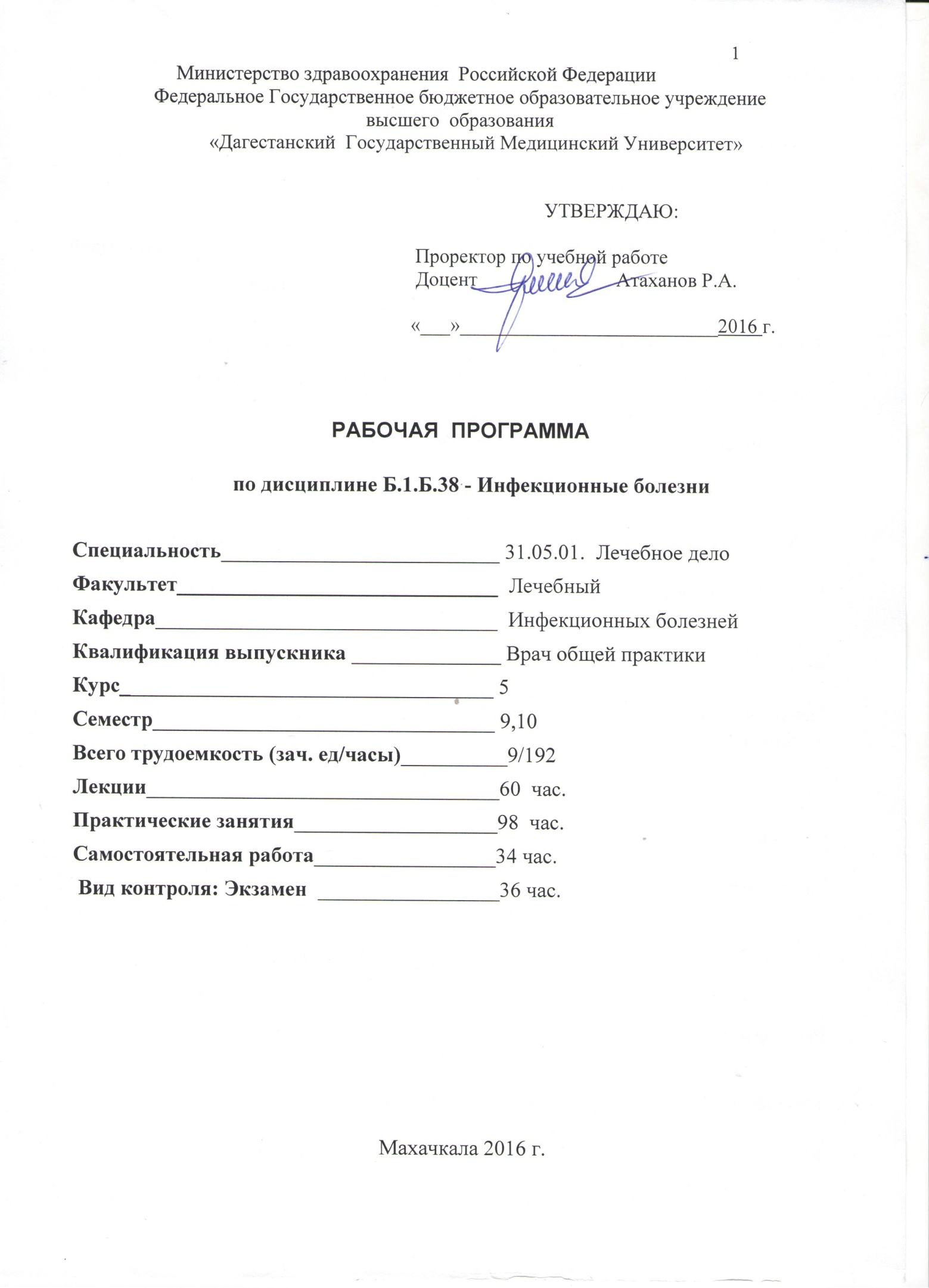 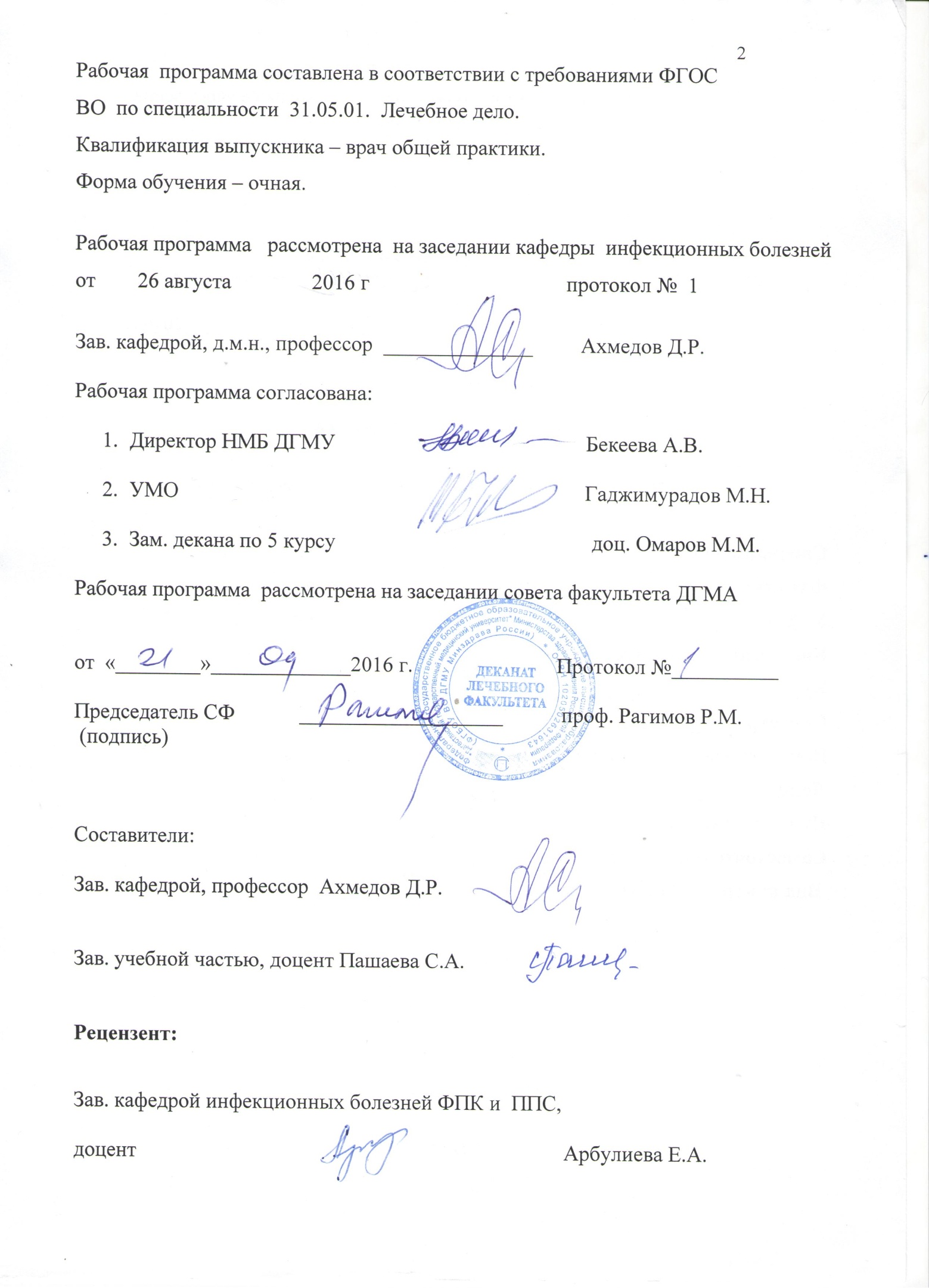                                             АННОТАЦИЯПеречень планируемых результатов обучения по дисциплине, соотнесенных с планируемыми результатами освоения образовательной программыИзучение данной учебной дисциплины направлено на формирование у обучающихся следующих общекультурных (ОК), общепрофессиональных (ОПК) и профессиональных (ПК) компетенций:Место  учебной дисциплины в структуре образовательной программы.Дисциплина «Инфекционные болезни» реализуется в базовой части учебного плана подготовки специалиста для обучающихся  по специальности  31.05.01 «Лечебное дело» очной формы обучения.Цель: формирование профессиональных компетенций по диагностике, лечению и профилактике инфекционных болезней на принципах доказательной медицины.Изучение дисциплины «Инфекционные болезни» базируется на знаниях и умениях, полученных обучающимися ранее в ходе освоения ряда дисциплин.Изучение дисциплины (модуля)  Инфекционные болезни является базовым для последующего освоения дисциплин (модулей):  Поликлиническая терапия, Хирургические болезни, Профессиональные болезни, Внутренние болезни. Объем дисциплины и виды учебной работыОбщая трудоемкость дисциплины (модуля) «Инфекционные болезни» составляет 9 зачетных единиц 192 акад. часовРазделы учебной дисциплины и компетенции, которые должны быть освоены при их изучении5.Учебно-методическое обеспечение самостоятельной работы по дисциплине (модулю)5.1. Виды самостоятельной работы5.2. Методические указания для обучающихся по самостоятельной работе6. Фонд оценочных средств,  для проведения промежуточной аттестации по дисциплине (модулю)6.1. Типовые контрольные задания, необходимые для оценки знаний, умений, навыков, характеризующих этапы формирования компетенций Контрольные вопросы и задания:Задание 1. Назовите основные симптомы и синдромы при инфекционной болезни. Ответ: лихорадка, экзантемы и энантемы, лимфаденопатия, диспепсия, гепатолиенальный синдром, поражения суставов (редко), признаки поражения центральной и периферической нервной системы (неспецифические – интоксикационный синдром; специфические – при ботулизме, столбняке; воспа- лительные – при менингитах, менингоэнцефалитах). Вопрос 1. Какие болезни относят к стрептококкозам? Ответ: рожа, скарлатина, ангина, стрептодермия, некротизирующий фасциит, ревматизм (эндокар- дит), пневмококковая инфекция. Вопрос 2. Какие неотложные состояния могут развиться при тропической малярии? Ответ: кома, инфекционно-токсический шок, гемоглобинурийная лихорадкаТестовые задания:1. ВОЗБУДИТЕЛЬ БРЮШНОГО ТИФА ОТНОСИТСЯA) к вирусамБ) к риккетсиямB) к хламидиямГ) к бактериямД) к микоплазмам2. ВЕДУЩИМ В ПАТОГЕНЕЗЕ БРЮШНОГО ТИФА ЯВЛЯЕТСЯ ПОРАЖЕНИЕA) печени и селезенкиБ) легкихB) лимфатического аппарата тонкой кишкиГ) центральной нервной системыД) лимфатического аппарата толстой кишки3. ПРЕПАРАТОМ ВЫБОРА ДЛЯ ЛЕЧЕНИЯ ЛЕГКОЙ ФОРМЫ ДИЗЕНТЕРИИ ЯВЛЯЕТСЯA) тетрациклинБ) фуразолидонB) левомицетинГ) ампициллинД) фталазол4. ГЕПАТИТ В ВЫЗЫВАЕТСЯA) дельта-вирусомБ) энтеровирусомB) гепаднавирусомГ) флавивирусомД) альфавирусом.5. ПРИ ХОЛЕРЕA) первым симптомом является ознобБ) характерно наличие ложных позывов на дефекацииB) болезненность при пальпации живота носит диффузный характерГ) тяжесть течения болезни соответствует уровню лихорадкиД) при тяжелом обезвоживании развивается картина гиповолемического шокаСитуационные задачи Задача 1Сельский житель 60 лет, болен около месяца: беспокоит боль в правой половине живот учащенный (3-4 раза в сутки) стул, кашицеобразный со слизью, а в последнее время и с кровью. Слизь вязкая, с трудом отделяется от судна, временами стул имеет вид мясных помоев. Общее состояние удовлетворительное, температура тела нормальная, в отдельные дни субфебрильная. Язык влажный, обложен у корня. Живот мягкий, болезнен преимущественно в правой подвздошной области. Пальпируется болезненная уплотненная слепая кишка. Сигмовидная кишка спазмирована, чувствительна. Печень увеличена на 2см.1. Обоснуйте предварительный диагноз.2. Наметьте план обследования и лечения.Ответ - Предварительный диагноз амебиаз, кишечная форма, средне-тяжелое течение, острая фаза заболевания. Диагноз ставится на основании характерного начала заболевания, боли в животе с преимущественной локализацией в правой половине, кашицеобразный стул со стекловидной слизью, иногда с кровью при нормальной температуре и удовлетворительном состоянии. Пальпируется болезненная, уплотненная слепая кишка.2. Для подтверждения диагноза необходимо исследовать копрограмму, кал на простейшие в теплом виде и многократно (нативный мазок), ректороманоскопия. С целью лечения назначается препарат универсального действия, каким является метронидазол в дозе 0,5 три раза в день в течение 8 дней. Для воздействия на сопутствующую микробную флору - тетрациклин по 0,3x4 раза в день. Параллельно патогенетические симптоматические средства.Задача 2Д., учащийся из Мали, обратился в медицинский пункт с жалобами на слабость, озноб, повышение температуры до 39,0°С, боль в животе и учащенный, до 5 раз, кашицеобразный стул. Болен 3-й день. В первые два дня были ознобы, высокая лихорадка, однократная рвота. С диагнозом «острая дизентерия» направлен в инфекционную больницу. В приемном отделении констатировано тяжелое состояние, температура тела 40,0°С, чувство жара, слабость. Кожа влажная. Склерит. Пульс 120 уд/мин, тоны сердца приглушены, язык обложен белым налетом. Живот мягкий, болезненный в верхнем отделе. Сигмовидная кишка не болезненна. Стул кашицеобразный, с небольшим количеством слизи. Печень увеличена, селезенка не пальпируется, но перкуторно увеличена. Менингеальных явлений нет. Сообщил врачу, что вернулся из Мали 2 недели назад, куда ездил на каникулы впервые за 3 года обучения.1. Поставьте предварительный диагноз.2. Каковы методы его подтверждения?3. Предложите план лечения.4. Мог ли больной избежать заболевания?Ответ: Острое начало болезни, высокая неправильная лихорадка, диспепсические симптомы, увеличение печени и селезенки, а также пребывание в очаге малярии (Мали) свидетельствуютв пользу тропической малярии.2. Необходимо взять мазок и толстую каплю крови, окрасить по Романовскому – Гимзе и исследовать их под микроскопом.3. Делагил по схеме в течение 3-5 дней (до исчезновения паразитов из крови), дезинтоксикация. Составьте план лечения, пользуясь табл. 3.4. Заболевание возникло из-за отсутствия индивидуальнойхимиопрофилактики.6.1.1. Оценивание обучающегося на тестировании6.1.2. Оценивание обучающегося на собеседовании6.1.3. Оценивание практической подготовки7. Основная литература и дополнительная учебная литература дисциплины 7.1. Основная литература7.2. Дополнительная литература 8. Ресурсы информационно-телекоммуникационной сети «Интернет»дисциплины9. Информационные технологии, используемые при осуществлении образовательного процесса по дисциплинеИнформационные технологии, используемые в учебном процессе:Традиционные: лекции, практические занятия, тестирование;Интерактивные: разбор истории болезни у постели больного, разбор стандартизованных ситуационных клинических задач;Информационные: видеофильмы по основным нозологическим формам инфекций.9.1. Программное обеспечениеДля повышения качества подготовки и оценки полученных компетенций часть занятий проводится с использованием Операционной системы MicroSoft Office, пакета прикладных программ, статистической обработки данных, обработки изображений.10. Материально-техническое обеспечение дисциплиныПри реализации образовательной программы для изучения дисциплины «Инфекционные болезни» используются следующие компоненты материально-технической базы ДГМУ:Аудиторный фондМатериально-технический фондБиблиотечный фондАудиторный фонд предлагает обустроенные аудитории для проведения аудиторных занятий. Они оснащены столами, стульями, досками, техническим оборудованием.Материально-технический фонд располагает аудиториями для проведения аудиторных занятий. Проведение лекций обеспечено наличием проектора, ноутбука, экрана для демонстраций мультимедийных презентаций. Для проведения аудиторных занятий используется различное оборудование: Библиотечный фонд укомплектован печатными и/или электронными изданиями основной и дополнительной учебной литературы, изданными за последние 5 лет.№КодСодержание компетенцииВ результате изучения учебной дисциплины обучающиеся должны:В результате изучения учебной дисциплины обучающиеся должны:В результате изучения учебной дисциплины обучающиеся должны:№КодСодержание компетенцииЗнатьУметьВладеть1ОК-1Способность к абстрактному мышлению, анализу, синтезуОсновы гуманитарных, естественнонаучных, медико-биологических и клинических наук, чтобы использовать их в профессиональной и социальной деятельности, для развития способности  к абстрактному мышлению, синтезу, анализуАнализировать основные социально-значимые проблемы и процессы, использовать методы различных наук в профессиональной и социальной деятельностиСпособностью и готовностью совершенствовать практическую и социальную деятельность на основе анализа и синтеза социально-значимых проблем, используя методы гуманитарных, медико-биологических и клинических наук2ОК-8Готовность к работе в коллективе, толерантно воспринимать социальные, этнические, конфессиональные и культурные различияОсновы медицинской и врачебной этики и деонтологии при работе как с пациентами, так и с медицинским персоналом и коллегами по работеИспользовать в повсевдневной деятельности инструктивнометодические документы, регламентирующие профилактическую и противоэпидемическую работу3ОПК-4Способность и готовность реализовать этические и деонтологические принципы в профессиональной деятельностиОсновы этики и деонтологииРеализовать этические и деонтологические аспекты в своей врачебной деятельности, в частности при ведении больных с инфекционной патологией, при общении с коллегами, персоналом больницы, родственниками больныхНавыками общения с больными и их родственниками, персоналом больниц, коллегами, основываясь на этических и деонтологических принципах4ОПК-5Способность и готовность анализировать результаты собственной деятельности для предотвращения профессиональных ошибокПринципы формирования системного подхода к анализу медицинской информации, анализу собственной деятельности, основы теории и практики, используемые при ведении инфекционных больныхОсуществит системный подход к анализу медицинской информации, осуществить анализ собственной деятельности, использовать полученные теоретические и практические знания при ведении больных с инфекционной патологией для предотвращения профессиональных ошибокСпособностью анализировать результаты собственной деятельности, аргументировано и логично использовать системный подход в анализе медицинской информации, владеть теоретическими и практическими знаниями для правильной диагностики, лечения и профилактики инфекционных заболеваний для предотвращения профессиональных ошибок5ОПК-6Готовность к ведению медицинской документацииПравила ведения медицинской документации, в инфектологииОформлять соответствующую медицинскую документацию в инфектологииТехникой оформления истории болезни (амбулаторной карты) инфекционного больного, а также иной медицинской документации при работе с инфекционными больными6ОПК-8Готовность к медицинскому применению лекарственных препаратов и иных  веществ и их комбинаций при решении профессиональных задачОсновные группы лекарственных препаратов, используемых при инфекционной патологии и сопутствующих заболеванияхНазначить лекарственные препараты различных групп и их комбинации при различных инфекционных заболеваниях, соответственно тяжести течения болезни, формы, наличия сопутствующих заболеванийЗнаниями о показаниях, противопоказаниях, побочных действиях препаратов различных лекарственных групп, применяемых при инфекционных заболеваниях7ОПК-9Способность к оценке морфофункциональных, физиологических состояний и патологических процессов в организме человека для решения профессиональных задачОсновы анатомии, патанатомии, физиологии, патфизиологии для оценки морфофункциональны х, физиологических состояний и патологических процессов в организме человека при инфекционных заболеванияхПравильно оценить анатомические, физиологические изменения в организме человека при инфекционных заболеваниях для правильной формулировки патогенеза, клиники, анатомических изменений при данной патологииЗнаниями анатомии, физиологии, патанатомии, патфизиологии для правильной диагностики инфекционных заболеваний8ПК-3Способность и готовность к проведению противоэпидемических мероприятий, организации защиты населения в очагах особо опасных инфекций, при ухудшении радиационной обстановки, стихийных бедствиях и иных чрезвычайных ситуацияхОсновы противоэпидемических мероприятий и защиты в очагах особо опасных инфекцийОсуществлять личную защиту и необходимые противоэпидемические мероприятия при поступлении больного с особо опасной инфекцией или при работе в очаге особо опасной инфекцииНавыками осуществления местной защиты и противоэпидемических мероприятий в очагах особо опасных инфекций9ПК-5Готовность к сбору и анализу жалоб пациента, данных его анамнеза, результатов осмотра, лабораторных, инструментальных, патолого-анатомических и иных исследований в целях распознавания состояния или установления факта наличия или отсутствия заболеванияОсновы теоретической и практической деятельности врача для ведения инфекционных больныхСобрать анамнез, жалобы, провести осмотр пациента, провести оптимальное обследование инфекционного больного с использованием современных лабораторно- инструментальных методов исследованийМетодами общеклинического обследования, интерпретацией результатов лабораторных, инструментальных методов диагностики10ПК-6Способность к определению у пациента основных патологических состояний, симптомов, синдромов заболеваний, нозологических форм в соответствии с Международной статистической классификацией болезней и проблем, связанных со здоровьемОсновные симптомы и синдромы инфекционных заболеваний в соответствии с Международной статистической классификацией болезнейПрименять на практике знания основных симптомов и синдромов инфекционных болезней для правильной формулировки диагноза инфекционного больногоОсновами распознавания основных симптомов и синдромов основных инфекционных заболеваний для правильной формулировки диагноза инфекционного больного11ПК-9Готовность к ведению и лечению пациентов с различными нозологическими формами в амбулаторных условиях и условиях дневного стационараОсновные принципы лечения инфекционных болезней, основные группы лекарственных средств, применяемых в инфектологии, дозы, показания и противопоказания к назначению различных групп лекарственных средств, чтобы использовать их для лечения больных в амбулаторных условиях и условиях дневного стационараНазначать инфекционным больным адекватное лечение в соответствии с выставленным диагнозом в условиях дневного стационара и в амбулаторных условияхАлгоритмом выбора медикаментозной терапии больным с инфекционным больным в амбулаторных условиях и условиях дневного стационара12ПК-21Способность к участию в проведении научных исследованийОсновные направления научно- исследовательской деятельности в инфектологииИспользовать научно- медицинскую информацию, отечественный и зарубежный опыт при проведении исследований в инфектологииНавыками работы с научной, медицинской литературой, в интернете для проведения научной и практической деятельности в инфектологии№Наименование дисциплиныНеобходимый объемНеобходимый объемНеобходимый объем№Наименование дисциплинызнанийуменийвладение1Философиябиоэтика-основные идеи, принципы и требования биоэтики; философские основания биоэтики и биомедицинской этики;- права и моральные обязательства современного врача.осуществление своей деятельности с учётом принятых в обществе моральных и правовых норм, соблюдение правил врачебной этики, сохранение врачебной тайны2Правоведение основные положения законодательства Российской Федерации об охране здоровья граждан, правовые основы медицинского страхования в Российской Федерации;права граждан, отдельных групп населения и пациентов и основные юридические механизмы их обеспечения при оказании различных видов медицинской помощи (услуги);права и обязанности медицинских работников, принципы и положения их социально-правовой защиты;уголовное, гражданское и административное законодательство об ответственности медицинских работников за нарушение прав граждан в области охраны здоровья как национальной приоритетной задачи;принципы и положения Международного медицинского права.осуществление своей деятельности с учётом законов и нормативных правовые акты по работе с конфиденциальной информациейнавыками работы с нормативными документами, регламентирующими медицинскую деятельность; понимать иерархию нормативных актов, начиная с основного закона - Конституции РФ3Латинский язык-элементы латинской грамматики, необходимые для понимания и образования медицинских терминов, а также для написания и перевода рецептов;- основную медицинскую и фармацевтическую терминологию на латинском языке;- о принципах создания международных номенклатур на латинском языке;- типологические особенности терминов в разных разделах медицинской терминологии;-определять общий смысл клинических терминов в соответствии с продуктивными моделями;- формировать названия на латинском языке химиче- ских соединений (кислот, оксидов, солей) и перево- дить их с латинского языка на русский и с русского на латинский;-навыками чтения и письма на латинском языке клинических и фармацевтических терминов и рецептов.4Психология и педагогика-познавательные психические процессы (ощущения, восприятие, внимание, память, мышление, воображение, речь);- психологию личности (основные теории личности, темперамент, эмоции, мотивация, воля, способности человека);-основы возрастной психологии и психологии развития;основы психологии здоровья- использовать психолого- педагогические знания: - в своей профессиональной деятельности, - в процессе разработки медико-психологической тактики лечения, - в процессе выстраивания взаимоотношений с пациентом, с коллегами, - в профилактической и просветительской работе; - учитывать психологиче- ские особенности и состоя- ния пациента в процессе его лечения; - вести просветительскую работу среди населения-методами обучения пациентов правилам и способам ведения здорового образа жизни.5Биология- понятие паразитизма. Классификация паразитизма и паразитов. Взаимодействие в системе паразит-хозяин. Циклы развития паразитов; - основы протозоологии, паразитических представителей простейших (циклы развития, пути инвазии, локализация, лабора- торная диагностика, меры профилактики протозойных заболеваний); - основы гельминтологии (морфологические особенности, циклы развития, пути инвазии, локализация, патогенное действие различных представителей гельминтов); - основы медицинской арахноэнтомологии (членистоногие – возбудители и переносчики возбудителей инфекционных и инва- зионных заболеваний); трансмиссивные и природно-очаговые заболевания;- идентифицировать паразитов человека на микро- и макропрепаратах;-  медико- функциональным понятийным аппара- том6Анатомия человека, Топографическая анатомия; Патологическая анатомия; Гистология, эмбриология, цитология - гистология полости ртаИнтегральные знания о строении человеческого тела на макро и микро уровне.- сущность и основные закономерности общепатологических процессов;- характерные изменения внутренних органов при важнейших заболеваниях человека;-анатомо-физиологические, возрастно-половые и индивидуальные особенности строения и развития здорового и больного организма;-обосновать характер патологического процесса и его клинических проявлениях;-диагностировать причины, патогенез и морфогенез болезней, их проявления, осложнения и исходы, а также патоморфоз, а в случае смерти - причину смерти и механизм умирания (танатогенез);- использовать полученные знания о структурных изменениях при патологических процессах и болезнях;- макроскопической диагностикой патологических процессов;- микроскопической (гистологической) диагностикой патологических процессов;- навыками клинико-анатомического анализа.7Биохимия- правила работы и техники безопасности в химических лабораториях, с реактивами, приборами, животными;-химико-биологическую сущность процессов, происходящих на молекулярном и клеточном уровнях в организме человека;- основные механизмы регуляции метаболических превращений белков, нуклеиновых кислот, углеводов, липидов;- диагностически значимые показатели биологических жидкостей (плазмы крови и мочи) у здорового человека;- интерпретировать результаты наиболее распространенных методов лабораторной и функциональной диагностики;- навыками постановки предварительного диагноза на основании результатов лабораторного обследования пациентов.8Нормальная физиология;Патофизиология- принципы организации и функционирования органов и систем человеческого организма в норме и патологии;- причины, механизмы и основные проявления типовых нарушений органов и физиологических систем организма;- этиологию, патогенез, проявления и исходы наиболее частых форм патологии органов и физиологических систем, принципы их этиологической и патогенетической терапии;- значение физического и не физического моделирования болезней и болезненных состояний, патологических процессов, состояний и реакций для медицины и биологии в изучении патологических процессов.Проводить исследования:- показателей деятельности соматической и висцеральных систем (дыхания, сердечно-сосудистой) при разных функциональных состояниях организма- проводить патофизиологический анализ клинико-лабораторных, данных и формулировать на их основе заключение о наиболее вероятных причинах и механизмах развития патологических процессов (болезней), принципах и методах их выявления, лечения и профилактики; применять полученные знания при изучении клинических дисциплин в последующей лечебно-профилактической деятельности;-анализировать проблемы общей патологии и критически оценивать современные теоретические концепции и направления в медицине;методами:- регистрации электрокардиограммы в стандартных отведениях;- оценки результатов общего анализа крови;- оценки результатов общего анализа мочи;- пальпации пульса;- измерения артериального давления;- навыками системного подхода к анализу медицинской информации;- принципами доказательной медицины, основанной на поиске решений с использованием теоретических знаний и практических умений;-навыками анализа закономерностей функционирования отдельных органов и систем в норме и при патологии;- основными методами оценки функционального состояния организма человека, навыками анализа и интепретации результатов современных диагностических технологий;- навыками патофизиологического анализа клинических синдромов, обосновывать патогенетические методы (принципы) диагностики, лечения, реабилитации и профилактики заболеваний.9Микробиология, вирусология.-правила техники безопасности и работы в микробиологических лабораториях, с реактивами и приборами, лабораторными животными; - классификацию, морфологию и физиологию микробов и вирусов, их биологические и патогенные свойства, влияние на здоровье населения; - особенности формирования процессов симбиоза организма человека с микробами, роль резидентной микрофлоры организма в развитии оппортунистиче- ских болезней; - особенности генетического контроля патогенности и антибиотикорезистентности микробов, механизмы выработки рези- стентности и способы еѐ определения; - cтруктуру и функции иммунной системы у взрослого человека и подростков, еѐ возрастные осо бенности, механизмы развития и функционирования, основные методы иммунодиагностики, ме- тоды оценки иммунного статуса и показания к применению иммунотропной терапии; - роль отдельных представителей микробного мира в этиологии и патогенезе основных инфекционных заболеваний человека; - методы профилактики, диагностики и лечения инфекционных и оппортунистических болезней, принципы применения основных антибактериальных, противовирусных и иммунобиологических препаратов; -основные группы препаратов (вакцины, сыворотки, иммуноглобулины, иммуномодуляторы, а также пробиотики, бак- териофаги), принципы их получения и применения;-	пользоваться биологиче- ским оборудованием; со- блюдать технику безопасности, работать с увеличи- тельной техникой (микро- скопами, стерео- и просты- ми лупами), интерпретиро- вать данные микроскопии;- интерпретировать результаты наиболее распространённых методов лабораторной диагностики - микробиологических, молекулярно-биологических и иммунологических;- обосновать необходимость клинико-иммунологического обследования больного взрослого и подростка;-	обосновывать с микробиологических позиций выбор материала для исследования при проведении диагностики инфекционных и оппортунистических заболеваний;- обосновывать выбор методов микробиологической, серологической и иммунологической диагностики инфекционных и оппортунистических заболеваний; интерпретировать полученные результаты;- использовать полученные знания для определения тактики антибактериальной, противовирусной и иммунотропной терапии; применить принципы экстренной профилактики и антитоксической терапии пациентов;- анализировать действие лекарственных средств – антибиотиков и иммунобиологических препаратов – по совокупности их свойств и возможность их использования для терапевтического лечения пациентов различного возраста; - соблюдать технику безо- пасности и правила работы с материалом, представляющим биологическую опасность.- основными методами стерилизации, дезинфекции и антисептической обработки инструментов и оборудования во избежание инфицирования врача и пациента;- методикой интер- претации результатов микробиологического и иммунологического исследования, определения антимикробной активности антибиотических препаратов и микро- биологически обос- нованными правилами их применения для лечения больных; - основными навыками работы с материалом, содержащим патогенные и условно-патогенные мик- роорганизмы; - методами подбора противомикробных и иммунобиологических препаратов для адекватной профилактики и лечения инфекционных и неинфекционных забо- леваний; - основными навыками работы с современными приборами, применяемыми для диагностики инфекционных заболеваний.10Иммунология- принципы организации службы аллергологии и иммунологии;- структуру и функции иммунной системы человека, ее возрастные особенности,         клеточно-молекулярные механизмы развития и функционирования иммунной системы, основные этапы, типы, генетический контроль иммунного ответа, методы иммунодиагностики;-	виды иммунных патологий, их классификацию, диагностику и дифференциальную диагностику, этиологию и патогенез;- современные методы лечения и профилактики иммунопатологии, препараты, применяющиеся в иммунологической и ал-лергологической практике;- сущность и основные закономерности общепатологических процессов;-	собрать анамнез и назна- чить клиническое обследо- вание больного с иммунной патологией; - провести физикальное об- следование органов иммун- ной системы (состояние миндалин, кожи, слизистых, лимфатических узлов, селе- зенки); - интерпретировать резуль- таты основных диагности- ческих аллергологических проб; - обосновать необходимость клинико- иммунологического обследования больного, интерпретировать результаты оценки иммунного статуса по тестам 1-го и 2-ого уровня; - анализировать действие лекарственных средств по совокупности их фармако- логических свойств и воз- можность их использования для терапевтического лече- ния, обосновать необходи- мость применения иммуно- корригирующей терапии; - вести медицинскую доку- ментацию;- алгоритмом постановки предварительного иммунологического диагноза с последующим направлением к врачу аллергологу- иммунологу; - основами врачеб- ных диагностических и лечебных мероприятий по оказанию первой врачебной помощи при неотложных и угрожающих жизни состояниях с иммунными нарушениями; - навыками применения лекарственных средств при лечении, реабилитации и профилактике заболеваний в основе которых лежат нарушения в иммунной системе.11Фармакология-	общие принципы фармакокинетики и фармакодинамики лекарственных средств, факторы, изменяющие их, основные нежелательные и токсические реакции;-	классификацию и характеристику основных групп лекарственных препаратов, фармакодинамику и фармакокинетику, показания и противопоказания к применению лекарственных средств; виды лекарственных форм, дозы отдельных препаратов; фармацевтическую и фармакологическую несовместимость;-основные нежелательные реакции наиболее распространенных лекарственных средств, их выявление, способы профилактики и коррекции;- общие принципы оформления рецептов и составления рецептурных прописей лекарственных средств, общепринятые сокращения и обозначения в рецептах, употребление латинского языка, правила хранения и использова- ния лекарственных средств;-	источники информации: Государственная фармакопея, Регистр лекарственных средств России,
Государственный реестр лекарственных средств и др.-	анализировать действие лекарственных средств по совокупности их фармако- логических свойств и воз- можность их использования для терапевтического лече- ния; - оценивать возможности использования лекарствен- ных средств для фармакотерапии; - выписывать рецепты ле- карственных средств; ис- пользовать различные ле- карственные формы при лечении определенных па- тологических состояний, исходя из особенностей их фармакодинамики и фарма- кокинетики; - оценивать возможность токсического действия ле- карственных средств и спо- собы терапии отравлений лекарственными средства- ми; - выписывать врачебный рецепт на конкретный ле- карственный препарат;-	навыками применения лекарственных средств при лечении, реабилитации, профилактике и диагностике различных заболеваний и патологических состояний;- навыком выбора лекарственного средства по совокупности его фармакологических свойств, механизмов и локализации действия и возможности замены препаратом из других групп;-	навыками выбора определенной лекарственной формы, дозы и пути введения препаратов с учетом патологического состояния;- навыками прогно- зирования возможного взаимодействия лекарственных средств при комби- нированном приме- нении различных препаратов; - навыками выписывания лекарственных средств в рецептах при определенных патологических состояниях, исходя из особенностей фарма- кодинамики и фармакокинетики;-	основами лечебных мероприятий по оказанию первой врачебной помощи при неотложных и угрожающих жизни состояниях, остром отравлении лекарственными средствами.12 Гигиена основы профилактической медицины, организацию профилактических мероприятий, направленных на укрепление здоровья населения, повышения работоспособности, продления активной жизни человека, сущность и меры первичной, вторичной и третичной профилактики;основы законодательства о здравоохранении и санитарно-эпидемиологическом благополучии населения; основные официальные документы, регламентирующие санитарно-эпидемиологическое обслуживание населения при инфекционных и паразитарных заболеваниях; -нормативные документы по профилактике госпитальных инфекций; правовые основы государственной политики в области иммунопрофилактики;современную концепцию здоровья человека как результат взаимодействия с окружающей средой, включающую: факторы окружающей среды как природные, так и социальные, характер и особенности реализации их биологической активности;показатели здоровья населения, факторы, формирующие здоровье человека, (экологические, профессиональные, природно-климатические, эндемические, социальные, эпидемиологические, психо-эмоциональные, профессиональные, генетические);- заболевания, связанные с неблагоприятным воздействием климатических и социальных факторов;принципы гигиенического нормирования факторов окружающей среды, в том числе принципы современной гигиенической диагностики, включая оценку риска вредных факторов здоровью и управление риском;- гигиенические нормы и требования к размещению, планировке и санитарно-техническому обеспечению лечебно-профилактических учреждений; организации в них санитарно-гигиенического режима;- профессиональные вредности условий труда врачей и медицинского персонала различного профиля (хирурги, анестезиологи, акушеры-гинекологи, рентгенологи и др.), гигиенические аспекты организации их труда;- меры по профилактике внутрибольничных инфекций;- гигиенические требования к размещению, планировке, оборудованию и организации работы больничных пищеблоков;- гигиенические аспекты питания, основные принципы рационального питания, нормы физиологической потребности организма в основных пищевых веществах, классификацию пищевых отравлений, обязанности врача в расследовании пищевых отравлений, меры по их профилактике;-	классификацию основных вредных производственных факторов и их влияние на здоровье работающих, меры профилактики; гигиенические требования к содержанию детских учреждений различного типа; -методы санитарно-просветительской работы, научные основы здорового образа жизни.- анализировать и оценивать состояние здоровья населения и вероятность неблагоприятного влияния на него природных, социальных, антропогенных факторов окружающей средыСоставлять комплексные планы по профилактике внутрибольничных инфекций в лечебно-профилактических учреждениях; профессиональных и производственно-обусловленных заболеваний с учетом условий труда и ранних изменений в состоянии здоровья работающих; обосновывать систему лечебно-профилактических мероприятийметодами анализа социально-значимых проблем и процессов, природных и медико-социальных факторов среды обитания, производственных факторов в развитии болезней, способов их коррекции; проведения профилактических мероприятий по предупреждению инфекционных, паразитарных и неинфекционных заболеваний, санитарно-просветительной работы среди младшего и среднего медицинского персонала, пациентов, их окружения и населения; методами контроля за рациональной организацией труда, мероприятиями по охране труда и технике безопасности младшего и среднего медицинского персонала, профилактике профессиональных заболеваний, за соблюдением санитарно-гигиенического режима в лечебно-профилактических учреждениях, общеоздоровительными мероприятиями, мероприятиями по формированию здорового образа жизни с учетом возрастно-половых групп и состояния здоровья13Общественное здоровье и здравоохранение; экономика здравоохраненияМетодику исследования здоровья населения с целью его сохранения, укрепления и восстановленияОрганизацию медицинской и медико-профилактической помощи населению Основы экономики, маркетинга, планирования и финансирования здравоохранения, менеджмента, инновационных процессов в здравоохранении, правовых и этических аспектов медицинской деятельностисоставлять план и программу медико-статистических исследований, определять репрезентативный объем выборочной совокупности;вычислять и оценивать основные демографические показатели, характеризующие состояние здоровья населения;вычислять и оценивать уровень и структуру заболеваемости;вычислять и оценивать показатели, характеризующие заболеваемость с временной утратой трудоспособности;вычислять и оценивать показатели, характеризующие деятельность лечебно-профилактических учреждений- методами гигиенического обучения и воспитание населения по формированию здорового образа жизни;оформлением медицинской документации, в том числе листков нетрудоспособности;алгоритмом организации диспансерного наблюдения декретированных контингентов населения и пациентов с хроническими заболеваниями14Пропедевтика внутренних болезней; лучевая диагностикаобщее представление о внутренних болезнях и задачах клинической медицины; методы клинического обследования больного и общую симптоматологию заболеваний; - общий план диагностического исследования, этапы диагностического наблюдения и исследо- вания, оформление диагноза, виды диагноза, прогноз заболевания; - понятие, патогенез, классификацию, этиологические факторы, основные клинические синдромы в клинике внутренних болезней; - норму лабораторных показателей и результатов инструментальных исследований.-собирать, анализировать и интерпретировать информацию о состоянии здоровья пациента;проводить расспрос пациента и его родственников: выявление жалоб, сбор информации для истории развития заболевания и анамнез жизни;производить осмотр и физикальное исследование пациента(перкуссия, пальпация, аускультация, выявление основных симптомов)изложить полученные при исследовании пациента данные в виде разделов истории болезни;анализировать результаты лабораторных исследований крови (общий клинический анализ), мочи (общий анализ, по Нечипоренко, по Зимницкому), кала, мокроты (клинический анализ), содержимого желудка и двенадцатиперстной кишки, полученного в результате зондирования, результатов рН-метрии желудка;эндоскопических методов исследования: эзофагогастродуоденоскопия, колоноскопия, бронхоскопия; ультразвуковых методов исследования сердца, печени, почек, поджелудочной железы, желчных путей, щитовидной железы, электрокардиография, фонокардиография;диагностировать основные синдромы;- перкуссией, пальпацией, аускультацией, выявлением основных симптомов, синдромов15Дерматовенерология-	организацию врачебного контроля за состоянием здоровья населения с кожными и венерическими заболеваниями;- этиологию, патогенез, диагностику, лечение и профилактику наиболее часто встречающихся заболеваний кожи, слизистой оболочки полости рта и красной каймы губ, а также инфекций, передаваемых половым путем;-	классификацию, клиническую картину, особенности течения и возможные осложнения наиболее распространенных кожных заболеваний и инфекций, передаваемых половым путем, протекающих в типичной форме;-	современные методы клинической, лабораторной и инструментальной диагностики больных дерматовенерологического профиля;-	собрать анамнез, оценить его;-	использовать методы диагностики, лечения и профилактики кожных заболеваний и инфекций, передаваемых половым путем;-	клинически диагностировать первичные и вторичные морфологические элементы;- интерпретировать результаты обследования, поставить пациенту предварительный диагноз, наметить объем дополнительных исследований для
уточнения диагноза; сформулировать клинический диагноз;- разработать план лечения с учетом течения болезни, подобрать и назначить лекарственную терапию, использовать методы немедикаментозного лечения, провести реабилитационные мероприятия при заболеваниях кожи и слизистых оболочек;- применять методы асептики и антисептики, медицинский инструментарий при работе с больными сифилисом и ВИЧ-инфекцией;- определить показания для госпитализации, порядок ее осуществления (плановая, экстренная) и профильное учреждение;-вести медицинскую документацию;методами общекли- нического обследо- вания (расспрос, сбор объективной и субъективной информации) с целью диагностики и дифференциальной диагностики основных клиниче- ских синдромов при кожных заболеваниях и инфекциях, передаваемых половым пу- тем; - интерпретацией результатов лабораторных, инструментальных методов диагностики у пациентов разного возраста; - алгоритмом постановки предварительного диагноза пациентам, и, при необходимости, с последующим направлением их на дополнительное обследование и к врачам- специалистам; - алгоритмом постановки развернутого клинического диагноза при кожной и венерической патологии; - методами диагно- стики заболеваний кожи и слизистых оболочек - проведением санитарно- просветительной работы среди различных групп населения по профилактике ВИЧ-инфекции и инфекций, передаваемых половым путем16Медицина катастроф, безопасность жизнедеятельности-медицинские силы и средства, предназначенные для оказания медицинской помощи пораженному населению в чрезвычайных ситуациях;-основы организации лечебно-эвакуационных мероприятий в чрезвычайных ситуациях;-способы и средства защиты населения, больных, медицинского персонала и имущества медицинских учреждений в чрезвычайных ситуациях; -основы оказания различных видов медицинской помощи пораженному населению.-оказывать первую врачебную помощь пораженному населению в чрезвычайных ситуациях мирного и военного времени; -осуществлять основные мероприятия по защите населения, больных, медицинского персонала и имущества от поражающих факторов различных видов оружия и в чрезвычайных ситуациях;-приемами оказания медицинской помощи пострадавшим в очагах поражения ЧС.17Факультетская терапияклассификации болезней, их этиологию, патогенез, картину морфологических изменений; - характеристику лабораторных и инструментальных методов исследования (диагностическую информативность, инвазивность, стоимость); - типичные клинические проявления болезней (симптомы и их сочетания, характерные для дан- ного заболевания), типичное течение; - правила формулирования диагнозов с использованием диагностических алгоритмов – предварительного, клинического; - принципы выбора методов лечения (медикаментозный, физиотерапевтический, санаторно- курортный), схемы лечения заболеваний; - принципы выбора методов профилактики и реабилитации при основных терапевтических забо-леваниях; - структуру терапевтической службы, принципы устройства, организацию работы терапевтических отделений стационара; - факторы, способствующие возникновению терапевтических болезней; - этиологию, основные вопросы патогенеза и патоморфологии изученных терапевтических болезней; - клиническую картину, особенности течения и возможные осложнения изученных терапевти- ческих заболеваний, протекающих в типичной форме у лиц различных возрастных групп; - основные методы лабораторной и инструментальной диагностики, применяемые в терапии (показания к применению, трактовка результатов); - критерии диагноза изученных терапевтических заболеваний; - современную классификацию терапевтических заболеваний, правила формулировки диагноза; - показания к амбулаторному лечению и госпитализации терапевтических больных; - основные принципы лечения внутренних болезней, рациональный выбор лекарственных средств при лечении терапевти- ческих больных; - основные принципы немедикаментозной терапии внутренних болезней- заподозрить терапевтиче- ское заболевание у пациен- та; - провести расспрос пациента и/или родственни- ков/сопровождающих лиц с целью сбора анамнеза (в том числе: анамнеза настоящего заболевания, жизни); - обследовать терапевтиче- ского больного (осмотр, пальпация, перкуссия, ау- скультация); - составить план лаборатор- ного и инструментального обследования; - интерпретировать резуль- таты лабораторного и инст- рументального обследова- ния больного; - выделить ведущие клини- ческие и клинико- лабораторные синдромы; - оценить диагностическую значимость имеющихся симптомов и синдромов; - оценить тяжесть течения заболевания; - прогнозировать течение и исход заболевания; - осуществлять профилактику заболеваний; - осуществить реабилита- цию с учетом тяжести тече- ния болезни и сопутствую- щих патологических со- стояний; - сформулировать диагноз в соответствии с требования- ми МКБ-10.- методами общеклинического обследования (расспрос, осмотр, пальпация, перкуссия, аускультация) с целью диаг-ностики и дифференциальной диагностики основных клинических синдромов при терапевтических заболеваниях; - алгоритмом лабораторного и инструментального обследования при подозрении на предполагаемое заболевание; - интерпретацией результатов лабораторных и инструментальных методов диагностики при работе с терапевтическими больными; - алгоритмом постановки предварительного диагноза больному с подозрением на терапевтическую патологию; - алгоритмом постановки развернутого клинического диагноза при терапевтической патологии; - техникой оформления истории болезни с изложением в ней всех основных разделов, обоснования клинического диаг- ноза, плана обследования и лечения, а также дневников и этапных эпикризов; - методами диагно- стики неотложных состояний у терапевтических больных и оказания неотложной (экстренной) и первой врачебной помо- щи при неотложных и угрожающих жизни состояниях; - методами проведения профилактических и реабилитационных мероприятий при наиболее часто встречающихся тера- певтических заболеваниях.18Клиническая фармакологияосновы законодательства РФ в сфере обращения лекарственных средств, клинико- фармакологическую характеристику основных групп лекарственных препаратов и рациональный выбор конкретных лекарственных средств при лечении основных патологических синдромов заболеваний и неотложных состояний у пациентов; - особенности дозирования лекарственных средств основные нежелательные лекарственные реакции (НЛР) наиболее распространенных лекарственных средств, их выявление, классификацию и регистрацию; способы профилактики и коррек- ции НЛР; типы взаимодействия лекарственных средств - положения доказательной медицины; понятие о метанализе, рандомизированных клинических исследованиях, качественной клинической практике (GCP); - основы формулярной системы (формулярный список, формулярная статья) и стандарты диаг- ностики и лечения наиболее распространенных заболеванийсобирать фармакологиче- ский и аллергологический анамнез; - выбирать эффективные, безопасные лекарственные средства в соответствии с клиническим диагнозом на основе стандартов фармакотерапии, перечня ЖНВЛС, формулярной системы с учѐтом их фармакокинетики, фармакодинамики, нежелательных лекарственных реакций, взаимодействия с другими лекарственными средствами, индивидуальной чувствительности (по данным острого фармакологического теста, фармакогенетических исследований), функционального состояния организма (беременность, лактация, детский, пожилой и старческий возраст), опи- раясь на результаты рандо- мизированных контроли- руемых фармакоэкономических и фармакоэпидемиологических исследованийнавыком выбора лекарственной фор- мы, дозы и пути введения препаратов, схемы дозирования (кратность, зависимость от приѐма пищи и других лекарст- венных средств) препаратов как при монотерапии, так и при проведении комбинированного назначения лекарственных средств19Медицинская реабилитацияособенности медицинской реабилитации пациентов с различными заболеваниямиопределить у пациента наличие показаний для ме- дицинской реабилитации и отсутствие противопоказа- ний для ее осуществления с последующим направлени- ем к врачу-специалисту по восстановительной медици- не, по медицинской реаби- литации - алгоритмом определения у пациента показаний и проти- вопоказаний для медицинской реабилитации с последующим направлением пациента к соответствующему врачу- специалистуОрганизационная форма учебной работыТрудоемкостьТрудоемкостьТрудоемкостьТрудоемкостьОрганизационная форма учебной работыЗач.едАкад.часПо семестрамПо семестрамОрганизационная форма учебной работыЗач.едАкад.час910Общая трудоемкость учебной работы91929696Аудиторные занятия:162Лекции603030Практические занятия924646Самостоятельная работа40Промежуточный контроль:  Экзамен№№№ компетенцииРаздел дисциплины (модуля)Название тем раздела и их содержание Общая трудоемкость,акад.часИз них:Из них:Из них:№№№ компетенцииРаздел дисциплины (модуля)Название тем раздела и их содержание Общая трудоемкость,акад.часаудиторные занятияаудиторные занятияСамостоятельная работа№№№ компетенцииРаздел дисциплины (модуля)Название тем раздела и их содержание Общая трудоемкость,акад.часЛекцииПрактические занятияСамостоятельная работа11ОК- 1 ОПК- 4, 5, 6, 8, 9 ПК- 3, 5, 6, 9, 21Введение в дисциплинуОрганизация работы инфекционной больницы (отделения, бокса). Особенности ведения пациента с инфекционной патологией. Важнейшие симптомы и синдромы, характеризующие инфекционный процесс. Современные методы лабораторной и инструментальной диагностики в клинике инфекционных болезней (полимеразная цепная реакция, иммунологические методы, другие). Принципы терапии инфекционных болезней: антибактериальная, противовирусная, патогенети- ческая терапия инфекционных болезней.222ОК- 1 ОПК- 4, 5, 6, 8, 9 ПК- 3, 5, 6, 9, 21Кишечные инфекцииТифо-паратифозные болезни (брюшной тиф, па- ратифы А и В): патогенез и патоморфология брюшного тифа, клиника, особенности современ- ного течения, диагностика, осложнения брюшно- го тифа, принципы ухода и лечение, диспансер- ное наблюдение.Шигеллезы, Амебиаз, Лямблиоз: клинические формы течения, лечение.  Профилактика.Холера: патогенез, клиника, дифференциальный диагноз, лечение.Сальмонеллёз: клинические формы течения, лечение и профилактика.Кампилобактериозы, эшерихиозы, иерсиниозы: клинические формы течения, лечение и профилактика.Бруцеллез: этиология, патогенез, лечение и профилактика.Пищевые токсикоинфекции: этиология, патогенез, клиника, принципы регидратационной терапии.Вирусные гастроэнтериты: этиология, клиника, принципы лечения.Лептоспироз: этиология, течение, дифференциальный диагноз, лечение.Ботулизм: патогенез, основные симптомы и синдромы клинического течения, принципы лечения, ухода, профилактика.3ОК 1 ОПК 4, 5, 6, 8, 9 ПК 3, 5, 6, 9, 21ОК 1 ОПК 4, 5, 6, 8, 9 ПК 3, 5, 6, 9, 21Инфекции дыхательных путейГрипп и другие ОРВИ: этиология острых респи- раторных вирусных инфекций, клинические про- явления, особенности течения гриппа, вызванного разными штаммами, принципы лечения и про-филактики. Герпесвирусные инфекции: нозологические формы герпесвирусных инфекций, механизмы персистирования и реактивации, роль герпесвирусов в патологии человека, противовирусные препараты. Натуральная оспа: история, эпидемиология, клиника, профилактика, дифференциальный диагноз. Африканские геморрагические лихорадки Марбург, Эбола, Ласса: клиника, лечение, профилактика. Геморрагическая лихорадка с почечным синдромом: клиника, осложнения, лечение, профилактика. Инфекции детского возраста у взрослых: корь, краснуха, ветряная оспа, паротитная инфекция, скарлатина, коклюш -  особенности клиники у взрослых, профилактика. Менингококковая инфекция: клинические формы, дифференциальный диагноз, принципы лечения, профилактика; Hib - инфекция: клиника, лечение, диагноз, профилактика. Дифтерия: клинические формы, диагноз, дифференциальный диагноз, принципы лечения, помощь при неотложных состояниях, профилактика. Легионеллѐз: особенности эпидемиологии, клиника, лечение, профилактика.Орнитоз: клиника, диагностика,  лечение, профилактика.4ОК 1 ОПК 4, 5, 6, 8, 9 ПК 3, 5, 6, 9, 21ОК 1 ОПК 4, 5, 6, 8, 9 ПК 3, 5, 6, 9, 21Вирусные гепатиты А, Е, В,С,ДЭтиология, клиника, диагноз и лечение. Диспансерное наблюдение, лечение и реабилитация.5ОК 1 ОПК 4, 5, 6, 8, 9 ПК 3, 5, 6, 9, 21ОК 1 ОПК 4, 5, 6, 8, 9 ПК 3, 5, 6, 9, 21ВИЧ-инфекцияЭтиология, патогенез, стадии болезни, клиниче- ские проявления вторичных заболеваний, СПИД - индикаторные заболевания, диагноз, показания для назначения антиретровирусной терапии. Терапия вторичных заболеваний. Диспансерное наблюдение6ОК 1 ОПК 4, 5, 6, 8, 9 ПК 3, 5, 6, 9, 21ОК 1 ОПК 4, 5, 6, 8, 9 ПК 3, 5, 6, 9, 21Трансмиссивные болезниМалярия: этиология, географическое распростра- нение, клиника, осложнения, группы противома- лярийных препаратов, химиопрофилактика. Крымская геморрагическая лихорадка: эпидемиология, клиника, лечение, профилактика. Жѐлтая лихорадка: эпидемиология, клиника, ле- чение, профилактика. Геморрагические лихорадки Западного Нила, Астраханская: ареал распространения, клиника, лечение, профилактика. Клещевой энцефалит: клинические формы болезни, исходы, лечение, профилактика. Чума: эпидемиология, клинические формы, лечение и профилактика. Туляремия: клинические формы, дифференциальный диагноз, лечение, профилактика. Риккетсиозы (эпидемический сыпной тиф, болезнь Брилла, Ку -лихорадка): эпидемиология, патогенез, клиника, дифференциальный диагноз, лечение, профилактика. Лейшманиозы: клинические формы, дифференциальный диагноз, лечение, профилактика. Системный клещевой боррелиоз: клиника, формы течения, лечение, профилактика. 7ОК 1 ОПК 4, 5, 6, 8, 9 ПК 3, 5, 6, 9, 21ОК 1 ОПК 4, 5, 6, 8, 9 ПК 3, 5, 6, 9, 21Инфекции наружных покрововСтрептококкозы: нозологические формы, осо- бенности течения, принципы диагноза и лечения. Сибирская язва: эпидемиология, патогенез, кли- нические формы, дифференциальный диагноз, лечение, профилактика. Столбняк: патогенез, клиника, лечение и профилактика. Бешенство: патогенез, клиника, профилактика.8ОК 1 ОПК 4, 5, 6, 8, 9 ПК 3, 5, 6, 9, 21ОК 1 ОПК 4, 5, 6, 8, 9 ПК 3, 5, 6, 9, 21ГельминтозыКлассификация, симптомы и синдромы, диагноз, антигельминтные препараты, профилактика гельминтозов9ОК- 1 ОПК- 4, 5, 6, 8, 9 ПК- 3, 5, 6, 9, 21ОК- 1 ОПК- 4, 5, 6, 8, 9 ПК- 3, 5, 6, 9, 21Дифференциальная диагностика симптомов и синдромов при инфекционных болезняхНеотложные состояния в клинике инфекционных болезней (отѐк головного мозга, инфекционно- токсический шок, тромбогеморрагический син- дром, гиповолемический шок, острая почечная недостаточность, синдром обезвоживания, синдром острой печѐночной энцефалопатии, синдром дыхательной недостаточности). Дифференциальная диагностика инфекций, протекающих с синдромом лимфаденопатии и поражением ротоглотки; с синдромом экзантемы и энантемы; с менингеальным синдромом; с катарально- респираторным синдромом;с диарейным синдромом; лихорадкой неясной этиологии; с синдромом желтухи. Сепсис. Заключительный тестовый контроль.№Вид  самостоятельной работыТрудоемкость, акад. час.1Подготовка к практическим занятиям162Написание истории болезни43Подготовка к рефератам, презентациям64Подготовка к тестовому контролю45Подготовка к итоговому  контролю4ВСЕГО34№Методическая литература для обучающихся по освоению дисциплины (модуля)1Инфекционные и паразитарные болезни в схемах и таблицах. М.: ФГОУ ВУНМЦ Росздрава. - 2008. – 444 с. Ющук Н.Д., Островский Н.Н., Мартынов Ю.В., Матвеева С.М., Огиенко О.Л.2Бактериальные болезни: учебное пособие/под ред. Н.Д. Ющука. – М.: ГЭОТАР-Медиа, 2014. – 976 сОценочные средстваКоличествоТестовые задания150Ситуационные задачи40Контрольные вопросы и задания80Перечень заданий для проверки практических умений20Оценка (пятибальная)Количество верных ответовОтлично86-100Хорошо76-85Удовлетворительно64-75неудовлетворительно63 и менееОценка (пятибалльная)Требования к знаниямОтлично«Отлично» выставляется обучающемуся, показавшему полные и глубокие знания программы дисциплины, способность к их систематизации и клиническому мышлению, а также способность применять приобретенные знания в стандартной и нестандартной ситуации.Хорошо«Хорошо» выставляется обучающемуся, показавшему хорошие/серьезные знания программы дисциплины, способному применять приобретенные знания в стандартной. Но не достигшему способности к их систематизации и клиническому мышлению, а также применению их в нестандартной ситуации.Удовлетворительно«Удовлетворительно» выставляется обучающемуся, показавшему слабые знания,  но владеющему основными разделами программы дисциплины, необходимым минимумом знаний и способному применять их по образцу  в стандартной ситуации.Неудовлетворительно«Неудовлетворительно» выставляется обучающемуся, показавшему поверхностные знания,  что не позволяет ему применять приобретенные знания даже по образцу в стандартной ситуации.Оценка (пятибальная)Требования к знаниямОтлично«Отлично» выставляется обучающемуся, выполнившему мануальные задания при осмотре пациента с инфекционной патологией, правильно описать выявленную патологию.Хорошо«Хорошо» выставляется обучающемуся, выполнившему мануальные задания при осмотре пациента с инфекционной патологией, но допустивший неточности при описании  выявленной патологии.Удовлетворительно«Удовлетворительно» выставляется обучающемуся, выполнившему с техническими погрешностями мануальные задания при осмотре пациента с инфекционной патологией и допустивший неточности при описании  выявленной патологии.Неудовлетворительно«Неудовлетворительно» выставляется обучающемуся, выполнившему с большими техническими погрешностями мануальные задания при осмотре пациента с инфекционной патологией и не выполнившему   описание  выявленной патологии, что не позволяет ему применять знания даже по образцу в стандартной ситуации.№Наименование1Инфекционные болезни и эпидемиология: учеб. для студ. леч. фак. мед.  вузов. В.И. Покровский. М.,  ГЭОТАР, 2009;2Инфекционные болезни: учеб. для студ. учр. высш. проф. обр., обуч. по спец. 060101.65 «Лечебное дело ». Н. Д. Ющук, Ю.Я Венгеров. М.,  ГЭОТАР, 2011;3№Наименование1Лекции по инфекционным болезням. Н.Д. Ющук, Ю.Я. Венгеров. М.- 2007.2Атлас инфекционных болезней под редакцией проф. В.И. Лучшева с соавт,     М.: ГЭОТАР, 2009.3Инфекционные болезни «Справочник практического врача» - Ю.Я. Венгеров, Т.Э. Мигманов, М.В. Нигибина. «Энциклопедия» - 2007.4Инфекционные болезни. Национальное руководство.  Н. Д. Ющук, Ю.Я Венгеров. М.,  ГЭОТАР - Медиа, 2015;№Адрес сайта-наименование ресурса1PubMed MEDLINEhttp://www.pubmed.com2Google scholarhttp://scholar.google.com3Scirushttp://www.scirus.com/srapp4Новости медициныinfo@univadis.ru5Вопросы здравоохранения. Информация о ВОЗhttp://www.who.int/en/6Федеральная служба по надзору в сфере защиты прав потребителей и благополучия человекаhttp://rospotrebnadzor.ru/news7Министерство образования и науки РФhttp://минобрнауки.рф8Министерство здравоохранения РФhttp://www.rosminzdrav.ru9РОСОБРНАДЗОРhttp://obrnadzor.gov.ru10Научная электронная библиотека КиберЛенинкаhttp://cyberleninka.ru№Наименование1ул. Гоголя, 43.  Республиканский центр инфекционных болезней2Ул. Дзержинского,5. Общежитие №2 ДГМУ№Наименование темы занятияОборудование1Введение в дисциплинуМультимедийный комплект (ноутбук, проектор, экран), телевизор, компьютер, мониторы, видеофильмы, оверхед, DVD проигрыватель.2Кишечные инфекцииМультимедийный комплект (ноутбук, проектор, экран), телевизор, компьютер, мониторы, видеофильмы, оверхед, DVD проигрыватель.3Вирусные гепатиты Мультимедийный комплект (ноутбук, проектор, экран), телевизор, компьютер, мониторы, видеофильмы, оверхед, DVD проигрыватель.4ВИЧ-инфекция5Инфекции дыхательных путейМультимедийный комплект (ноутбук, проектор, экран), телевизор, компьютер, мониторы, видеофильмы, оверхед, DVD проигрыватель.6Инфекции наружных покрововМультимедийный комплект (ноутбук, проектор, экран), телевизор, компьютер, мониторы, видеофильмы, оверхед, DVD проигрыватель.7Трансмиссивные болезниМультимедийный комплект (ноутбук, проектор, экран), телевизор, компьютер, мониторы, видеофильмы, оверхед, DVD проигрыватель.8ГельминтозыМультимедийный комплект (ноутбук, проектор, экран), телевизор, компьютер, мониторы, видеофильмы, оверхед, DVD проигрыватель.9Дифференциальная диагностика симптомов и синдромов при инфекционных заболеванияхМультимедийный комплект (ноутбук, проектор, экран), телевизор, компьютер, мониторы, видеофильмы, оверхед, DVD проигрыватель.